نموذج إنسحاب من مادة او اكثرالاسم: ........................................................ الرقم الجامعي: ................................. رقم الهاتف: ..................................الكلية:......................................................التخصص: ...........................................   شامل           رسالةالفصل: .................................... العام الجامعي: ...........................  عدد الساعات المسجلة لهذا الفصل: (                        ).أرجو النظر في أمر إنسحابي من المادة/ المواد التالية: مع العلم ان رسوم تسجيل المادة/ المواد التي أنوي الإنسحاب منها لن ترصد لي:توقيع الطالب:.....................................................   التاريخ:       /        / تنسيب مدرس المادة الأولى:		             تنسيب مدرس المادة الثانية: موافق	     غير موافق بسبب:		    موافق               غير موافق بسبب:التوقيع: ..........................................		 التوقيع: ..........................................	   تنسيب مدرس المادة الثالثة: 			   تنسيب مدرس المادة الرابعة:	     موافق             غير موافق بسبب:		     موافق          غير موافق بسبب:التوقيع: ..........................................		 التوقيع: ..........................................	معلومات وحدة القبول والتسجيلعدد الساعات المسجلة لهذا لفصل (                    )   يحق له الانسحاب        لا يحق له الانسحاب
*الفصل الذي انهى به الطالب البرنامج التأهيلي.           الفصل:........................              العام الجامعي:           /    *ملاحظات أخرى: ...............................................................................................................................................توقيع مسجل الدراسات العليا: ....................................................  التاريخ:       /          /تنسيب عميد الكلية المعنية  موافق             غير موافقتوقيع عميد الكلية المعني: ........................................  التاريخ:       /          /توقيع عميد كلية الدراسات العليا: ........................................  التاريخ:       /          /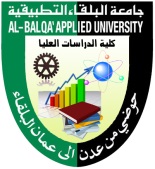 جامعة البلقـــاء التطبـيـقيــةAl-Balqa Applied University 
Faculty of Graduate Studiesكليـة الدراسـات العليا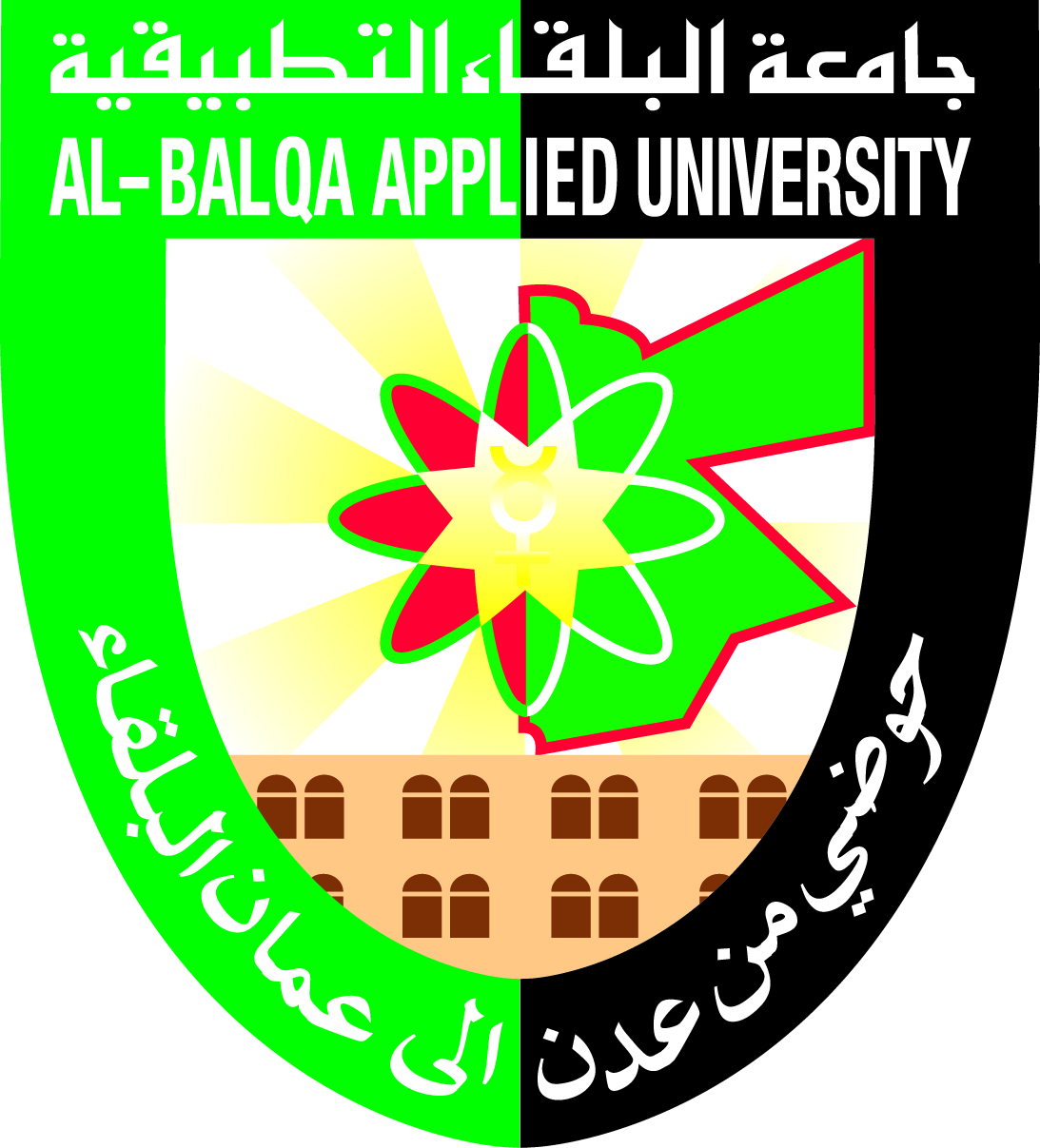 رقم المادةاسم المادة1-...................................................................................2-...................................................................................3-...................................................................................4-...................................................................................